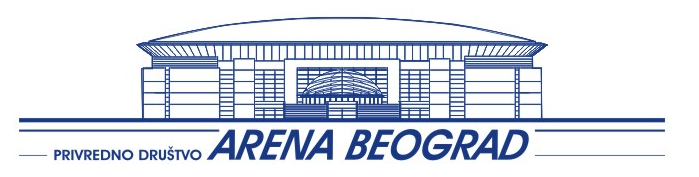 Предмет: Обавештење о одлагању рока за достављање понудаНаручилац привредно друштво Арена Београд д.о.о. одлаже рок за достављање понуда за јавну набавку услуге осигурања имовине привредног друштва Арена Београд д.о.о. број 08/20, уз одобрење Секретаријата за финансије-Сектора за цене.Због новонастале ситуације у којој је објекат „Штарк арена”, привремена Kовид болница и немогућности да се физички и административно поступак јавне набавке оконча, Наручилац одлаже поступак достављања и отварања понуда до даљњег. Наручилац ће, чим се стекну услови за наставак поступка, благовремено објавити обавештење о новом датуму за достављање понуда.	Наручилац                                                                                                                                  Арена Београд д.о.о.